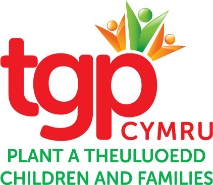 Ffurflen Gyfeirio Tîm o Amgylch y DenantiaethAnfonwch cyfeiriadau at: tatt@tgpcymru.org.ukCaniatâd gwybodus – Nodwch na fydd y cyfeiriad hwn yn gael ei dderbyn os nad ydy’r person ifanc wedi rhoi caniatâd i’w gwblhau. Manylion y person ifanc:Teulu / Pobl sydd yn byw yn y tŷ / Pobl arwyddocaol eraill (e.e. ffrindiau, cymdogion, teulu estynedig):Asiantaethau sy’n ymwneud â’r person ifanc:  Rhowch fanylion yr holl asiantaethau a gweithwyr proffesiynol sy’n ymwneud â’r person ifanc hwn, gan gynnwys cyswllt blaenorolUnrhyw wybodaeth arall y fyddai  o gymorth i’r tîm gael gwybod cyn cyfarfod efo’r person ifanc:Dyddiad derbyn cyfeiriad:                Gan:                  Ymarferydd Tîm o Amgylch y Denantiaeth:           Dynodwr unigryw:      Ydy’r person ifanc wedi cytuno i’r cyfeiriad hwn?(Ticiwch fel sydd yn briodol) Lle bo modd, dylai’r ffurflen hon gael ei lofnodi gan y person ifanc.  Os nad yw’r person ifanc wedi llofnodi’r ffurflen hon, rhaid i’r cyfeiriwr nodi bod caniatâd llafar wedi ei dderbyn i gwblhau y cyfeiriad.Caniatâd llafar:Do          Naddo  Llofnod Person Ifanc  ………………………………………………………………..Enw:       Dyddiad:       Do          Naddo  Enw:      Dyddiad Geni:       Rhywedd:       Cyfeiriad Llawn:       Rhif Cyswllt:       Cyfeiriad ebost:      Beth yw’r ffordd orau o gysylltu efo’r person ifanc?      Ethnigrwydd:       Dewis iaith:       Crefydd:       Manylion unrhyw anableddau a wyddir amdanynt sydd gan y person ifanc:      ENWPERTHYNAS EFO’R PERSON IFANCCYFEIRIADMANYLION CYSWLLTENWENW A CHYFEIRIAD YR ASIANTAETHMANYLION CYSWLLT (EBOST A RHIF FFÔN)CYSWLLT PRESENNOL / GORFFENNOLPresennol          Gorffennol Presennol          Gorffennol Presennol          Gorffennol Presennol          Gorffennol Presennol          Gorffennol Presennol          Gorffennol Beth yw’r prif reswm am gyfeirio? (Ticiwch UN blwch yn unig)     Tai       Incwm      Iechyd Meddwl       Ynysu / Unigrwydd         Defnydd Sylweddau   Ffoi rhag camdrin domestig / camfanteisio        Arall        Nodwch yn glir y rhesymau dros y cyfeiriad a’r canlyniadau yr hoffir y person ifanc ei weld drwy weithio gyda TGP Cymru Tîm o Amgylch y Denantiaeth.  Cynhwysywch fanylion am unrhyw ddarparieth sydd mewn lle ar hyn o bryd.A oes unrhyw materion gweithio unigol? (Ticiwch fel sydd yn briodol)Oes       Nac oes  Os oes materion gweithio unigol, rhowch eglurhad ar lafar i staff TGP Cymru pan fyddant yn cysylltu â chi i dderbyn eich cyfeiriad. Os oes asesiad risg wedi ei gwblhau yn barod ac mae gennych ganiatad i’w rannu a allwch atodi hwn i’r cyfeiriad os gwelwch yn dda.A oes unrhyw materion gweithio unigol? (Ticiwch fel sydd yn briodol)Oes       Nac oes  Os oes materion gweithio unigol, rhowch eglurhad ar lafar i staff TGP Cymru pan fyddant yn cysylltu â chi i dderbyn eich cyfeiriad. Os oes asesiad risg wedi ei gwblhau yn barod ac mae gennych ganiatad i’w rannu a allwch atodi hwn i’r cyfeiriad os gwelwch yn dda.A oes unrhyw materion gweithio unigol? (Ticiwch fel sydd yn briodol)Oes       Nac oes  Os oes materion gweithio unigol, rhowch eglurhad ar lafar i staff TGP Cymru pan fyddant yn cysylltu â chi i dderbyn eich cyfeiriad. Os oes asesiad risg wedi ei gwblhau yn barod ac mae gennych ganiatad i’w rannu a allwch atodi hwn i’r cyfeiriad os gwelwch yn dda.Cyfeiriwyd gan:Cyfeiriad ebost:Rhif ffôn:Enw’r asiantaeth a’u cyfeiriad:Enw’r asiantaeth a’u cyfeiriad:Enw’r asiantaeth a’u cyfeiriad: